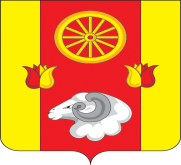 АДМИНИСТРАЦИЯКИЕВСКОГО  СЕЛЬСКОГО  ПОСЕЛЕНИЯПОСТАНОВЛЕНИЕОб утверждении плана мероприятий по реализации в 2019 - 2021 годах Стратегии государственной национальной политики Российской Федерации на период до 2025 годав Киевском сельском поселении
Во исполнение Указа Президента Российской Федерации от 19.12.2012 № 1666 «О Стратегии государственной национальной политики Российской Федерации на период до 2025 года»,ПОСТАНОВЛЯЮ:1. Утвердить план мероприятий по реализации в 2019 - 2021 годах Стратегии государственной национальной политики Российской Федерации на период до 2025 года в Киевском сельском поселении согласно приложению.2. Ответственным исполнителям обеспечить надлежащее исполнение плана мероприятий по реализации в 2019 - 2021 годах Стратегии государственной национальной политики Российской Федерации на период до 2025 года в Киевском сельском поселении.3.  Контроль за исполнением настоящего постановления оставляю за собой.Глава АдминистрацииКиевского сельского поселения 			                                Г.Г. Головченко07.02.2019 г.с. Киевка№ 13